大竹市産後ケア事業について　（令和５年度）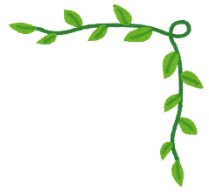 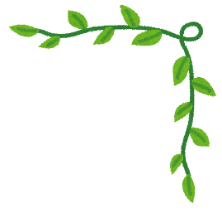 「産後ケア事業」では、産後のお母さんが安心して子育てできるよう、産科医療機関や助産院に滞在し、助産師等による母乳ケアや育児相談などのサポートを受けることができます。利用できる方　　大竹市内に住所のある産婦及び産後４か月未満の赤ちゃんで、次のいずれかに該当する方（１）産後の心身に不調、育児不安等がある（２）家族等から十分な支援が得られない※入院などの医療行為が必要な場合、ご利用できません。利用方法　ご利用を希望される方は、事前に市への申請が必要です。審査の結果、該当と認められた場合にご利用できます。内容　市が委託している産科医療機関に宿泊し、助産師等からサポートを受けられます。　（サポート内容）　　　（１）お母さんの体調管理、必要に応じた乳房ケア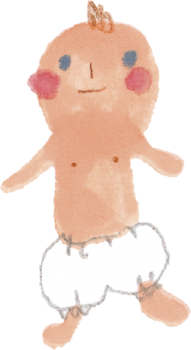 　　　（２）授乳・沐浴指導、育児相談　　　（３）その他必要な保健指導など利用日数　デイケア型及び宿泊型：７日以内　母乳ケア：産後１年未満で２回まで費用及び持参物※利用料は１日毎に750円追加します。（例）１泊２日のご利用の場合：750円×2日間＝1,500円（令和6年3月31日まで）　※滞在時間や食事の回数は利用機関によって異なります。　※非課税世帯・生活保護世帯は減免制度があります。　※キャンセルする場合は、利用日の前々日の17時までに医療機関へ直接ご連絡ください。　　連絡なくキャンセルされた場合は、全額実費負担（一日あたり15,000円程度）が発生します。実施医療機関・助産院利用のご相談・お申込みご希望者　　　　　　　　                    　　　　　　　　　　　　　　　　産科医療機関　　　　　　　　　　　　　　　　　　　　　　　　　　　　　　　　　　　　　　　　　助産院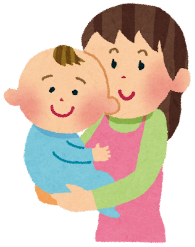 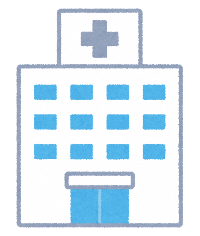 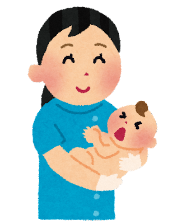  (承認・不承認の通知送付します)お問合せ・申し込み先　大竹市健康福祉部　保健医療課　保健予防係（おおたけ版ネウボラ）　　☏　0827-59-2140（直）サービス内容１日あたりの利用料（自己負担額）持　参　物備　　　考デイケア型宿泊型750円食事代含む健康保険証親子（母子）健康手帳その他、指定されたもの※紙おむつ・おしりふき・着替え・粉ミルク・哺乳びん等は利用機関によって必要になります。令和6年3月31日までは県の補助金で通常1,500円/日の半額（750円/日）です。母乳ケア250円健康保険証親子（母子）健康手帳その他、指定されたもの令和6年3月31日までは県の補助金で通常500円/日の半額（250円/日）です。病院名住　　所電話番号デイケア宿泊母乳ケア医療法人　岩国病院岩国市岩国３丁目２－７0827-41-0850医療法人　はるなウィメンズクリニック岩国市平田1丁目２８－２７0827-32-7007ＪＡ広島総合病院廿日市市地御前１丁目３－３0829-36-3111江川レディースクリニック廿日市市本町５－１８0829-31-0461えつき助産院廿日市市新宮１丁目１３－１８0829-31-5366